INDICAÇÃO Nº 5324/2016“Sugere ao Poder Executivo Municipal a limpeza e o corte de mato alto, por toda a extensão da Rua Polônia, especificamente no número 1510, no Bairro Jardim Candido Bertini, neste município.” Excelentíssimo Senhor Prefeito Municipal, Nos termos do Art. 108 do Regimento Interno desta Casa de Leis, dirijo-me a Vossa Excelência para sugerir que, por intermédio do Setor competente, providencie a referida limpeza e o corte de mato alto, por toda a extensão da Rua Polônia, especificamente no número 1510, no Bairro Jardim Candido Bertini, neste município.Justificativa:Atendendo a solicitação de munícipes, apresento minha indicação para a limpeza e o corte de mato no bairro supracitado. Pois, a falta da limpeza está causando transtornos não só para os moradores, mas por todos que circulam pelo bairro. Solicitamos que o serviço seja realizado com a máxima urgência.  Plenário “Dr. Tancredo Neves”, em 08 de Novembro de 2016.Ducimar de Jesus Cardoso“Kadu Garçom”-Vereador-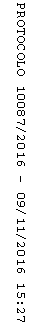 